Сценарий спортивного праздника, посвященный Дню защиты детей «Лето – веселая пора!»Дети в спортивной форме выходят на спортивную площадку и выстраиваются по периметру.Ведущий.    На праздник веселый мы все собрались,                     А ну – ка, друзья, давай веселись!                     Будем летом закаляться                     Будем спортом заниматься,                     Будем летом отдыхать,                     Будем плавать, загорать!Появляется Клоунесса.Клоунесса.  Привет! Привет! А вот и я!                      Узнали вы меня друзья?                      Я – Клоунесса, самая  веселая на свете                       Поэтому нравлюсь я взрослым и детям.                       Я пришел на праздник к вам,                       Знаю рады вы гостям!                       Очень я хочу узнать                                                                                        Вы любите играть?Дети.    ДаКлоунесса.    Ну, тогда  - вперед!                       Сегодня мы с вами                       Будем играть с мячами, воздушными шарами. Но сначала давайте улыбнемся друг другу и станцуем, чтобы играть было веселее.Разминка под песню «Банана мама»Эстафета «Сороконожка» (дети, каждый в своей команде складывают всю обувь в одно место). Клоунесса её перемешивает. По команде каждый ребенок должен найти свою пару обуви, одеть, застегнуть и встать (чья команда быстрее справится, та и побеждает.) – ср. гр.Эстафета «Поймай рыбку». У первых игроков в команде деревянная ложка, они бегут к тазу с водой, в котором плавают рыбки. «Ловят рыбку» , возвращаются к своей команде. Рыбку кладут в ведро, ложку передают следующему участнику – ср.гр.  Эстафета «Меткий стрелок». У каждого ребенка по 2 шишки, надо попасть в корзинку, который держит Карамелька. Подсчитывается количество шишек, которые команды смогли забросить в корзинку.  Побеждает команда, в чьем ведре окажется большее количество рыб – ст.гр Аттракцион «Мыльные пузыри». Взрослые запускают мыльные пузыри, дети их ловят пластмассовыми стаканчиками – мл.гр. Игра «Воздушные ребята». Нужно затолкать как можно больше шаров под футболку (надеть предварительно футболки взрослых). От каждой группы по одному человеку. Можно повторить несколько раз. – по одному от каждой группы. Эстафета с шарами «Пронеси – не урони». Соревнуются 2 команды. У первых игроков ракетка и шар. Положив шарик на ракетку нужно дойти до стойки и вернуться обратно не уронив шар – ст. гр.Дыхательная гимнастика «Остров плакс» (дети стоят, спина прямая, руки произвольно опущены вниз) Мы с вами попали на остров плакс, где все хнычут и всхлипывают (дети нахмуривают брови, делают короткие, резкие вдохи носом, плечи не поднимать). Мы привезли хорошее настроение и плаксы перестали плакать (дети спокойно дышат, широко улыбаются). Подарим всем веселые улыбки! – все  Клоунесса.  Детский сад у вас хорош,                     Лучше сада не найдешь.                     И какие тут ребята:                     Быстрые и смелые                     Ловкие, умелые.Подводит итоги соревнований, награждает детей.        - А сейчас настало время заканчивать наш праздник. Но перед этим, давайте раскрасим наш асфальт  не только улыбками, а еще и яркими красками (дети рисуют мелками на асфальте).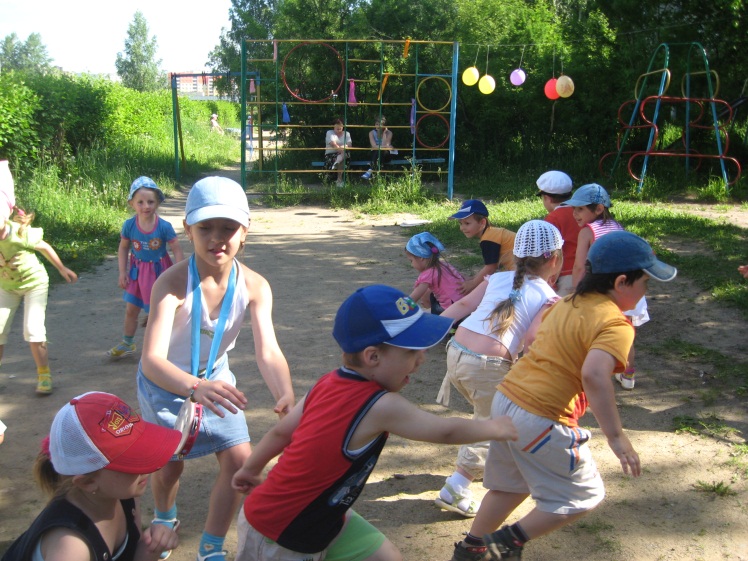 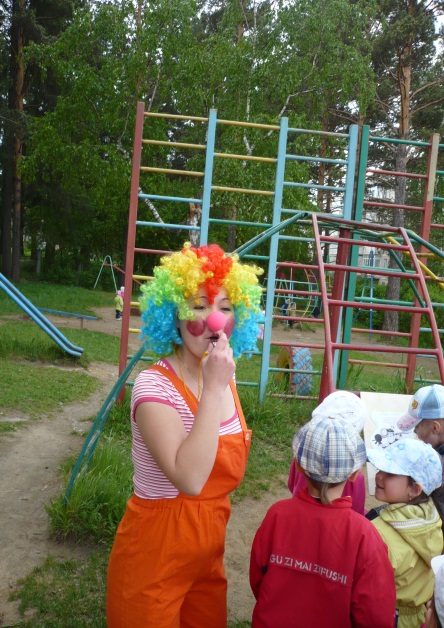 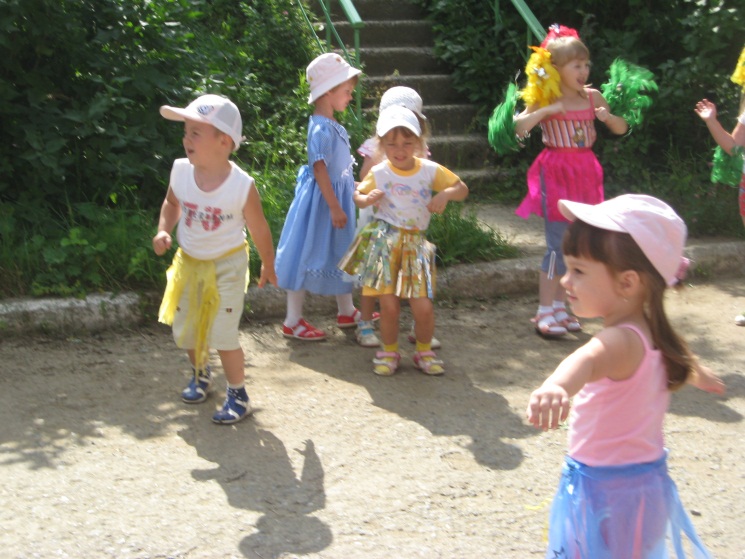 